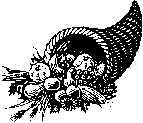             Society for Neo-Latin StudiesMembership FormDateSurname	Name	Title	Position	Professional Address / Academic affiliationAddress for correspondence (if different from above)E-mail	Main Research Interests	Present Neo-Latin ProjectsI agree / do not agree* to this information appearing on a Neo-Latin website.The membership fee is £15 (£7.50 for students and the unwaged).Method of payment:□ Cheque (payable to SNLS – Society for Neo-Latin Studies) (UK members only)□ Bank Transfer (see SNLS account details on p. 2)□ Bankers’ Order (please complete form on p. 2)□ Cash / Other (please e-mail Luke Houghton for IBAN and BIC numbers)If you need a receipt for your membership payment, please tick here: .  A SAE from UK members would be greatly appreciated.Please return this form and your payment to:Dr Luke Houghton, SNLS Treasurer The Ridings,Evendine,Colwall,near Malvern WR13 6DT.lbthoughton@hotmail.comSociety for Neo-Latin StudiesBankers’ Standing Order Form  To the Manager:Name of your bank: ____________________________________________________________________________________________________Address of your bank (including Postcode): ____________________________________________________________________________________________________________________________________________________________________________________________On receipt of this order please pay the SNLS- Society for Neo-Latin Studies the sum of £______ immediately and the same sum, annually, on 1st October until further notice.Please debit my account number _________________________________ . Bank Sort Code: ___-___- ___
This order cancels any previous standing order/s made in favour of the SNLS – Society of Neo-Latin Studies.Signed ________________________________________________ Date__________________________________Full name (account holder):_____________________________________________________________________Address ____________________________________________________________________________________________________________________________________________________________________________________________________________________________________ Postcode __________________________________E-mail:______________________________________________________________________________ Please complete the form and hand it in at your bank, sending a copy to the SNLS Treasurer:Dr Luke Houghton, SNLS Treasurerlbthoughton@hotmail.comSNLS Bank details:Account name: SNLS - Society for Neo-Latin StudiesBank: Lloyds TSB BankSort code: 30-91-56Account number: 03948438Society for Neo-Latin StudiesGift Aid Form  Charity Gift Aid Declaration – multiple donation Boost your donation by 25p of Gift Aid for every £1 you donateGift Aid is reclaimed by the charity from the tax you pay for the current tax year. Your address is needed to identify you as a current UK taxpayer. In order to Gift Aid your donation you must tick the box below: I want to Gift Aid my donation of £______________ and any donations I make in the future or have made in the past 4 years to: Society for Neo-Latin StudiesI am a UK taxpayer and understand that if I pay less Income Tax and/or Capital Gains Tax than the amount of Gift Aid claimed on all my donations in that tax year it is my responsibility to pay any difference. My DetailsTitle ____________________ First name or initial(s) ________________________________ Surname _____________________________________________________________________Full Home address _________________________________________________________________________________________________________________________________________________________________________________Postcode __________________________ Date ___________________________________ Please notify the charity if you:  want to cancel this declaration  change your name or home address  no longer pay sufficient tax on your income and/or capital gains If you pay Income Tax at the higher or additional rate and want to receive the additional tax relief due to you, you must include all your Gift Aid donations on your Self-Assessment tax return or ask HM Revenue and Customs to adjust your tax code.Please complete this form and send it to the SNLS Treasurer:Dr Luke Houghton, The Ridings, Evendine, Colwall, near Malvern WR13 6DT.lbthoughton@hotmail.com